ИЗУЧИТЬ МЕТОДЫ ЕШЕНИЯ УАВНЕНИЙ, ЗАИСАТЬ!Тема 4.3. Простейшие тригонометрические уравнения и неравенстваРешение  тригонометрических  уравнений, приводимых к простейшим.Форма проведения занятия: ПЗВремя проведения занятия: 2 часа4. Методы решения тригонометрических уравнений.1. Метод замены переменной:№1. Решите уравнения: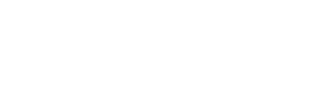 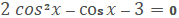 =>                     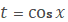 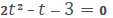 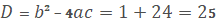 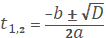 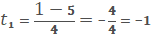 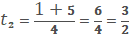 Т.к. t=cos x =>                                              - решений нет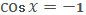 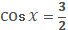 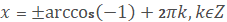 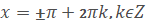 №2.  Решить уравнение 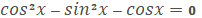 Нужно избавиться от  воспользуемся формулой 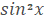 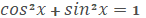 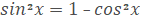 Получаем 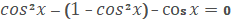 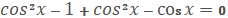 Приводим подобные слагаемые и получаем 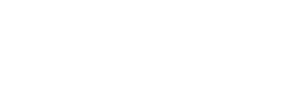 Делаем замену                                      2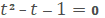 Находим значение t через формулу Дискриминанта 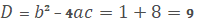 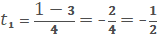 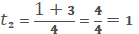 Воспользуемся формулой:       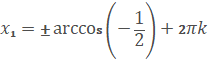 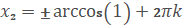                                                                      , 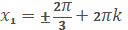 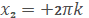 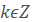 Ответ: , 2. Метод разложения на множители:№1 Решите уравнение 2sin x cos 5x-cos 5x=0Выносим общий множитель за скобки  cos 5x(2sin x-1)=0cos 5x=0                                  2sin x-1=0                                                 2 sin=1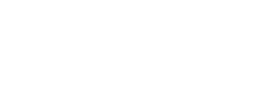                       sin x=  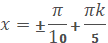 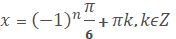 Ответ: ,  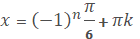 № 2.       распишем 1 по формуле 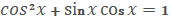 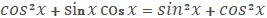 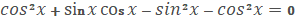 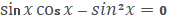 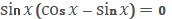 Sin x=0            cos x-sin x =0(: cos x              tg x-1=0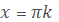                          tg x=1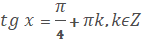 3.Однородные тригонометрические уравнения:№1 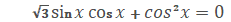 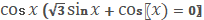 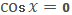 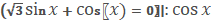 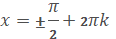 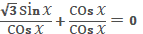 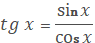 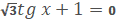 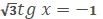 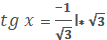 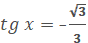 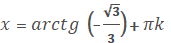 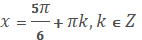 Приложение 1Приложение 2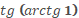 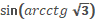 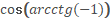 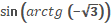 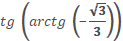 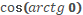 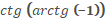 ;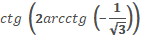 4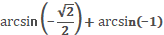 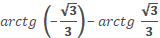 .;4.I вариантII вариант1) Все корни уравнения находятся по формуле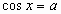 А) x = (-1) n rcos a + 2; пZ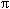 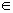 Б) x = ± rcos a + 2п; пZВ) x = (-1)n rcos a + п; пZГ) x = ± rcos a + п; пZ2) Решить уравнение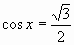 А) 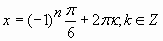 Б) 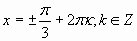 В) 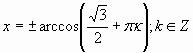 Г) 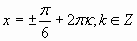 3) Найдите корни уравнения 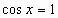 А) 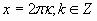 Б) 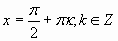 В) 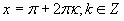 Г) 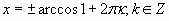 4) Укажите решение уравнения: 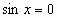 А) 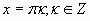 Б) 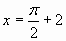 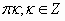 В) 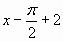 Г) 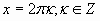 5) Вычислите 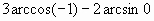 А) 0                   В) -3Б) 3 - 2           Г) 31) Все корни уравнения находятся по формуле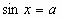 А) x = ± arcsin a + 2п; пZБ) x = ± arcsin a + п; пZВ) x = (-1)n arcsin a + п; пZГ) x = (-1)n arcsin a + 2п; пZ2) Решить уравнение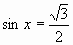 А) 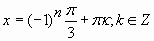 Б) 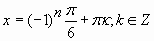 В) 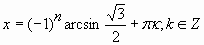 Г) 3) Найдите корни уравнения 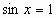 А) 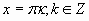 Б) 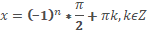 В) 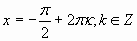 Г) 4) Укажите решение уравнения: 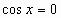 А) 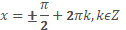 Б) В) Г) 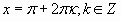 5) Вычислите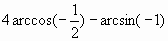 А)       Б)      В)     Г) 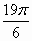 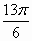 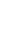 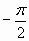 